ESCOLA _________________________________DATA:_____/_____/_____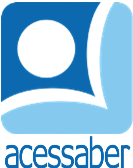 PROF:_______________________________________TURMA:___________NOME:________________________________________________________TINA E LOLA	A cigarra Tina cantava como ninguém, e suas apresentações alegravam as festas do jardim.	- Tina, você cantava muito bem! – disse o caracol.	- Sou sua fã número 1, Tina! – afirmou a borboleta.	A cigarra ficava muito feliz com sua fama, mas guardava um grande segredo: ela queria mesmo era aprender a dançar como as libélulas, que voavam levemente pelo ar.	- Será que um dia eu conseguirei mexer esse meu corpo duro feito pedra para dar pelo menos alguns passos de dança? – disse Tina, enquanto observava as libélulas.	A libélula Lola estava bem atrás da cigarra e ouviu o que ela havia falado. 	- Eu acho que posso ajudá-la, Tina! – falou a libélula.	Lola propôs um acordo à cigarra: ensinar Tina a dançar e, em troca, a cigarra ajudaria Lola a ser cantora.	As duas concordaram, e os ensaios começaram. Dias depois, Tina e Lola se apresentaram em mais uma das festas do jardim e surpreenderam a todos.	Tina dançou tão bem quanto uma libélula, e Lola soltou a voz como se fosse uma cigarra. Todos aplaudiram as amigas.180 histórias para se divertir. 
Editora: Ciranda Cultural.QuestõesQual é o título do texto?R: __________________________________________________________________Quantos parágrafos há no texto?R: __________________________________________________________________Quais são os personagens principais da história?R: ______________________________________________________________________________________________________________________________________O que todos achavam sobre as apresentações de Tina?R: ______________________________________________________________________________________________________________________________________Qual era o segredo de Tina? R: __________________________________________________________________________________________________________________________________________________________________________________________________________Quem ajudou Tina? R: __________________________________________________________________O que Lola propôs a Tina?R: ______________________________________________________________________________________________________________________________________Como foi a apresentação de Lola e Tina, na festa do jardim?R: __________________________________________________________________________________________________________________________________________________________________________________________________________________________________________________________________________________________________________________________________________________Qual é o seu maior sonho? O que você pretende fazer para alcançar seu objetivo?R: __________________________________________________________________________________________________________________________________________________________________________________________________________________________________________________________________________________________________________________________________________________________________________________________________________________________________________________________________________________________________________________________________________________________________________________________________________________________________